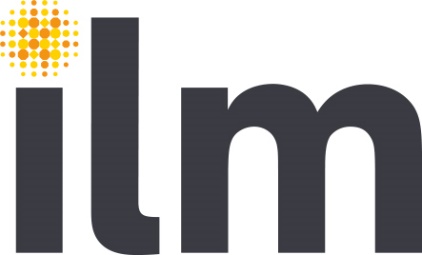 Updated Quality standards: FAQs Please re-visit our webpage regularly to see additional questions. These FAQs will be reviewed and added to regularly. Last updated: 20.10.2021 QuestionAnswerWhen do the QA standards go live?   The new “Quality Assurance Standards” suite of documents will come into effect automatically on 17 September 2021.When can we download the documents? The new documents are available to download on our website(s) now. Will existing centres be sent the new documents electronically or by post? Approved centres have been notified by email to advise of the new downloadable documents.Has the qualification approval process changed?  No changes have been made to the approval process. Do we still complete QAP forms on the walled garden?  Yes, the same process still applies. Should we always expect an EQA visit to get qualification approval? No, this will depend on a number of criteria. Your assigned Quality Delivery team will make the decision on the type of approval activity.We are an FE college with three campuses with 3 different centre numbers. If we have approval for a particular qualification for one campus/centre can we automatically get approval for the other campuses/centre numbers?  If a centre has assessment sites these will have the same qualifications and QQR/Qual status as the main centre. Your EQA will sample learners across the main centre and all assessment sites. If a centre has satellites, they will have completed their own QAPs so they may have different qualifications approved, QQR/Qual status and they have their own EQA activity.Should we expect a quality review this year and if so, will this be remote or face to face? EQA activity will continue as per schedule, but visits will now default to remote visits. Face to face visits can be arranged where needed. 